Písnička s pohybem: TRAVIČKA, ZELENÁZajíček hledá na jaře první zelenou travičku. I my jsme rádi, když se tráva zazelená.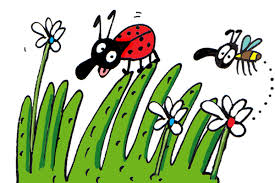 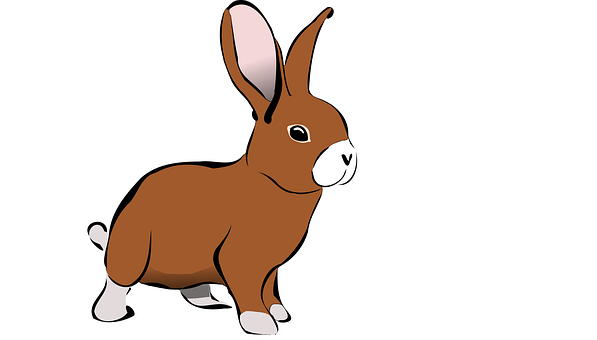 Travička zelená, to je moje potěšení,jdeme v kruhutravička zelená, to je moje peřina.na konci verše zastavíme[: Když si smyslím, na ni sednu,dáme ruce v bok, naznačíme podřepykdyž si smyslím, na ni lehnu,ruce spojíme dlaněmi k sobě, položíme na ně tvářtravička zelená, to je moje peřina. :]zatočíme se jednotlivě na místěTravička zelená, to je moje potěšení,jdeme v kruhutravička zelená, to je moje peřina.na konci verše zastavíme[: Když se zjara začne pučit,ukazováčky děláme rostoucí trávunechci já se doma mučit,vrtíme rukama v zápěstítravička zelená, to je moje peřina. :]zatočíme se jednotlivě na místě